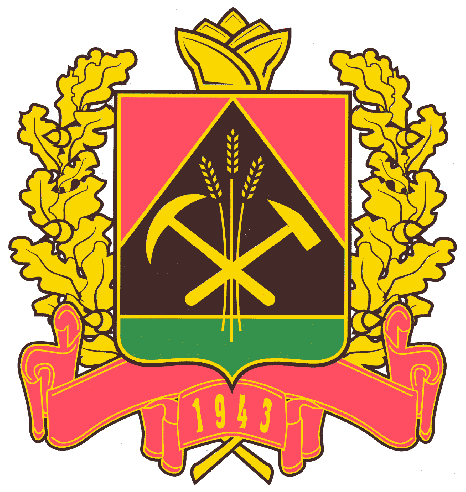      30 ноября 2018 г.								              № 73/702-6     г. КемеровоО порядке размещения сведений о доходах, расходах, об имуществе и обязательствах имущественного характера лиц, замещающих государственные должности Кемеровской области в Избирательной комиссии Кемеровской области, а также сведений о доходах, расходах, об имуществе и обязательствах имущественного характера их супруг (супругов) и несовершеннолетних детей на официальном сайте Избирательной комиссии Кемеровской области и предоставления этих сведений общероссийским средствам массовой информации для опубликования по их запросам  В соответствии с пунктом 1-1 статьи 9-1 Закона Кемеровской области  от 1 августа 2005 года № 103-ОЗ «О государственных должностях Кемеровской области и государственной гражданской службе Кемеровской области» Избирательная комиссия Кемеровской области постановляет:Установить порядок размещения сведений о доходах, расходах, об имуществе и обязательствах имущественного характера лиц, замещающих государственные должности Кемеровской области в Избирательной комиссии Кемеровской области, а также сведений о доходах, расходах, об имуществе и обязательствах имущественного характера их супруг (супругов) и несовершеннолетних детей на официальном сайте Избирательной комиссии Кемеровской области и предоставления этих сведений  общероссийским средствам массовой информации для опубликования по их запросам  (прилагается).2. Опубликовать настоящее постановление в официальном сетевом издании Избирательной комиссии Кемеровской области «Вестник Избирательной комиссии Кемеровской области» и разместить на официальном сайте комиссии в информационно-телекоммуникационной сети «Интернет».           Председатель Избирательной комиссии   Кемеровской области 						         П.Е. Батырев           Секретарь Избирательной комиссии    Кемеровской области 					         М.А. ПименовПОРЯДОК размещения сведений о доходах, расходах, об имуществе и обязательствах имущественного характера лиц, замещающих государственные должности Кемеровской области в Избирательной комиссии Кемеровской области, а также сведений о доходах, расходах, об имуществе и обязательствах имущественного характера их супруг (супругов) и несовершеннолетних детей на официальном сайте Избирательной комиссии Кемеровской области и предоставления этих сведений общероссийским средствам массовой информации для опубликования по их запросам  1. На официальном сайте Избирательной комиссии Кемеровской области в информационно-телекоммуникационной сети «Интернет» размещаются и представляются общероссийским средствам массовой информации для опубликования по их запросам следующие сведения о доходах, расходах, об имуществе и обязательствах имущественного характера лиц, замещающих государственные должности Кемеровской области в Избирательной комиссии Кемеровской области, а также сведения о доходах, расходах, об имуществе и обязательствах имущественного характера их супруг (супругов) и несовершеннолетних детей:а) перечень объектов недвижимого имущества, принадлежащих на праве собственности или находящихся в их пользовании, с указанием вида, площади и страны расположения каждого из таких объектов; б) перечень транспортных средств с указанием вида и марки, принадлежащих на праве собственности;в) декларированный годовой доход лиц;г) сведения об источниках получения средств, за счет которых совершены сделки по приобретению земельного участка, иного объекта недвижимого имущества, транспортного средства, ценных бумаг, долей участия, паев в уставных (складочных) капиталах организаций, если общая сумма таких сделок превышает общий доход лица, замещающего государственную должность Кемеровской области в Избирательной комиссии кемеровской области и его супруги (супруга) за три последних года, предшествующих отчетному периоду.2. В размещаемых на официальном сайте Избирательной комиссии Кемеровской области в информационно-телекоммуникационной сети «Интернет» и представляемых общероссийским средствам массовой информации для опубликования по их запросам  сведениях о доходах, расходах, об имуществе и обязательствах имущественного характера запрещается указывать:а) иные сведения (кроме указанных в пункте 1 настоящего Порядка);б) персональные данные супруги (супруга), несовершеннолетних детей и иных членов семьи лица, замещающего государственную должность Кемеровской области в Избирательной комиссии Кемеровской области;в) данные, позволяющие определить место жительства, почтовый адрес, телефон и иные индивидуальные средства коммуникации лица, замещающего государственную должность Кемеровской области в Избирательной комиссии Кемеровской области, его супруги (супруга), несовершеннолетних детей и иных членов его семей;г) данные, позволяющие определить местонахождение объектов недвижимого имущества, принадлежащих лицу, замещающему государственную должность Кемеровской области в Избирательной комиссии Кемеровской области, его супруги (супругу) и несовершеннолетним детям, иным членам его семьи на праве собственности или находящихся в их пользовании;д) информацию, отнесенную к государственной тайне или являющуюся конфиденциальной.3. Сведения о доходах, расходах, об имуществе и обязательствах имущественного характера, указанные в пункте 1 настоящего Порядка, находятся на официальном сайте Избирательной комиссии Кемеровской области в информационно-телекоммуникационной сети «Интернет» и ежегодно обновляются в течение 14 рабочих дней со дня истечения срока, установленного для их подачи.4. Работник аппарата Избирательной комиссии Кемеровской области, ответственный за выполнение должностной (служебной) обязанности по системному информационному наполнению  официального сайта Избирательной комиссии Кемеровской области в информационно-телекоммуникационной сети «Интернет»:а) обеспечивает размещение на указанном сайте сведений о доходах, расходах, об имуществе и обязательствах имущественного характера лиц, замещающих государственные должности Кемеровской области в Избирательной комиссии Кемеровской области, их  супруг (супругов) и несовершеннолетних детей; б) в течение трех рабочих дней со дня поступления в отношении лиц (лица), замещающих государственные должности Кемеровской области в Избирательной комиссии Кемеровской области, их супруг (супругов) и несовершеннолетних детей запроса от общероссийского средства массовой информации сообщает о нем председателю Избирательной комиссии Кемеровской области;в) в течение семи рабочих дней со дня поступления запроса от общероссийского средства массовой информации обеспечивает представление ему для опубликования сведений, указанных в пункте 1 настоящего Порядка, в том случае, если запрашиваемые сведения отсутствуют в информационно-телекоммуникационной сети «Интернет» на официальном сайте Избирательной комиссии Кемеровской области.ИЗБИРАТЕЛЬНАЯ КОМИССИЯ  КЕМЕРОВСКОЙ ОБЛАСТИП О С Т А Н О В Л Е Н И ЕПриложение  к постановлению Избирательной комиссии Кемеровской области от 30 ноября 2018 г. № 73/702-6